MatematicaVerifica di basei Numeri decimali1 	Completa con >, < oppure =.	676,347  96,123	75,457  75,547	0,239  0,329	154,68  154,680	156,84  156,481	9,566  3,566	12,7  12,700	98,436  98,892 	Scrivi i numeri in colonna su un foglio e scrivi i risultati.308,211 + 160,356 + 431,413 =	875,644 − 493,28 =3 453,162 + 2 340,118 + 231,042 =	8 621,507 − 3 430,296 =3 	Esegui le moltiplicazioni in colonna.275 x 3,4 =  905,3 x 2,2 =  76,63 x 12,6 =4 	Esegui le operazioni.67,2 x 10 = 		0,84 x 100 = 		28,36 x 100 = 	1,1 x 1 000 =  	5 658 : 1 000 = 	1 458 : 100 = 		589 : 10 = 		9 : 100 = 			5 	Esegui le divisioni con divisore decimale in colonna.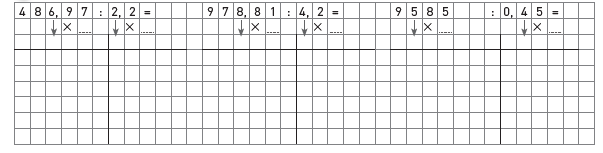 OBIETTIVI: Leggere e confrontare numeri decimali. • Eseguire addizioni e sottrazioni in colonna con i numeri decimali.
• Eseguire moltiplicazioni e divisioni in colonna e a mente con i numeri decimali.MatematicaVerifica di recuperoI Numeri decimaliIn ogni numero sottolinea la parte intera e cerchia la parte decimale.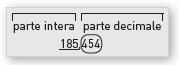 750,321	39,685	1 538,86	0,591178,9	8,07	16,659	2 680,5Scrivi i seguenti numeri decimali in cifre.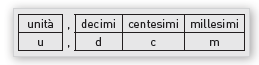 venticinque virgola sette  	centotrentadue virgola ottantasei  	dodici virgola trecentoundici  	3 	Scrivi i numeri in colonna ed esegui le operazioni.a.	425,312 + 480,334 = • 571,48 + 218,143 =b.	715,365 − 203,244 = • 876,549 − 456,32 =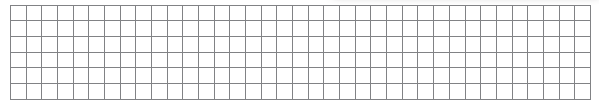 Esegui le moltiplicazioni in colonna.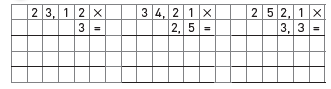 Esegui le divisioni in colonna.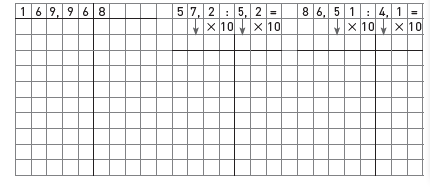 OBIETTIVI: Leggere e scrivere numeri decimali. • Eseguire le quattro operazioni in colonna con i numeri decimali.Matematica Verifica di potenziamentoI Numeri decimali1 	Componi i seguenti numeri decimali.3 da  4 u  9 c = 		8 u  6 d  9 m = 		2 da  7 d  6 c = 	4 da  6 u  1 d  4 m = 		19 u  7 c  3 m = 		8 u  7 c = 	12 u  1 c  6 m = 		9 da  3 d  5 c = 		6 d  5 c  9 m = 	2 	Scrivi i numeri in colonna ed esegui le operazioni.867,95 + 4 360 + 358,148 =	7 831 − 952,84 =5 489,73 x 9,6 =	857,968 : 0,64 =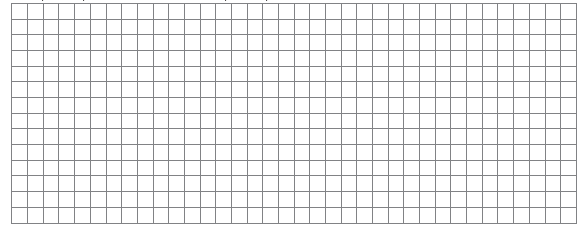 3 	Calcola a mente.a.	12,56 + 3,2 = 		50,9 + 5,05 = 		30,75 + 20,14 = 		10,331 + 5,045 = 		25,5 + 25,4 = 		130,99 + 20,1 = 	b.	20,7 − 10,4 = 		50,46 − 8,3 = 		9,54 − 0,14 = 		30,6 − 5,2 = 		100,98 − 50,3 = 		0,445 − 0,045 = 	4 	Completa le operazioni scrivendo 10, 100, 1 000.a.	48,67 x ..................... = 4 867	17,592 x ..................... = 175,92	0,985 x ..................... = 985	65,3 x ..................... = 6 530	2,46 x ..................... = 24,6	66,85 x ..................... = 66 850 	0,891 x ..................... = 89,1	13,1 x ..................... = 13 100	321,348 x ..................... = 3 213,48	0,078 x ..................... = 0,78	35,9 x ..................... = 35 900	0,024 x ..................... = 24b.	45,6 : ..................... = 4,56	5 689 : ..................... = 5,689	875,9 : ..................... = 8,759	1,5 : ..................... = 0,015	3 056 : ..................... = 3,056	5 350 : ..................... = 53,5	278 : ..................... = 0,278	45 : ..................... = 0,45	98,74 : ..................... = 9,874	76 910 : ..................... = 76,91	0,3 : ..................... = 0,03	54,1 : ..................... = 5,41OBIETTIVI: Conoscere i numeri decimali. • Eseguire le quattro operazioni in colonna con i numeri decimali.NOME E COGNOME ……………………………………….. DATA …………. CLASSE ………..………...NOME E COGNOME ……………………………………….. DATA …………. CLASSE ………..………...• Incolonna i numeri in base al valore posizionale di ogni cifra, mettendo la virgola sotto la virgola.• Per aiutarti, pareggia il numero di cifre nelle parti decimali, aggiungendo gli zeri necessari.• Non serve incolonnare le cifre secondo il valore posizionale. • Esegui la moltiplicazione come se fosse con i numeri interi.• Nel risultato ci devono essere tante cifre decimali quante sono in tutto quelle dei due fattori.• Se solo il dividendo è decimale, esegui come se la divisione fosse con i numeri interi; scrivi la virgola nel risultato quando inizi a dividere la parte decimale del dividendo.• Se sia il dividendo sia il divisore sono decimali, applica la proprietà invariantiva in modo che il divisore diventi un numero intero.NOME E COGNOME ……………………………………….. DATA …………. CLASSE ………..………...